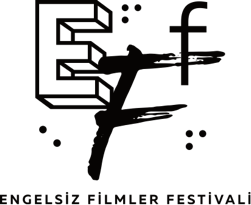 ENGELSİZ FİLMLER FESTİVALİ, ESKİŞEHİR’DE DEVAM EDİYORKültürel hayata eşit katılımın yaygınlaşması amacıyla hayata geçen Engelsiz Filmler Festivali, Eskişehir ayağının ikinci gününde Engelsiz Yarışma bölümünde yer alan “Kar” filminin oyunsu Ozan Uygun’u ağırladı. Kalabalık geçen gösterimin sonrasında Festivalin Program Koordinatörü Ezgi Yalınalp’in moderatörlüğünde gerçekleşen söyleşide seyircilerin sorularını cevaplayan başarılı oyuncu Ozan Uygun, ilk kez sesli betimlemeyle izlediği filmi hakkında şunları söyledi: Filmi bir süre gözlerim kapalı izledim. Bence mesele görmek ya da duymak değil önemli olmak bir şey hissediyor olmak. Umarım bir şeyler hissettirmişimdir size.” Ozan Uygun’a filmin senaryosunu okuduktan sonra düşüncelerini soran Ezgi Yalınalp’e senaryonun farklı ve bir o kadar da zor olduğunu düşündüğünü dile getirerek film ekibi için de riskli bir proje olduğunun altını çizdi.  Konuşmasının devamında ise filmin destek alamamasından dolayı çekim sürecinde zorlandıklarını dile getirdi. Uygun, karakteri canlandırabilmek için ne yaptınız sorusuna ise “Normal hayatımda canlandırdığım karakter Ali gibi mülayim birisiyim. Süreçte karaktere hazırlanmaktan çok, benimsemem gerekti” diye cevap verdi. Sinemaseverlerin gösterim salonlarında sanal gerçeklik deneyimlerine de tanık olduğu festival, Eskişehir’den sonra 17 - 21 Ekim tarihleri arasında ise Ankara’da Çankaya Belediyesi Çağdaş Sanatlar Merkezi ve Goethe-Institut Ankara’da gerçekleşecek. Açık Toplum Vakfı’nın ana destekçisi olduğu Engelsiz Filmler Festivali her sene olduğu gibi bu sene de tüm gösterimlerini ve yan etkinliklerini ücretsiz olarak seyircilere sunuyor.Engelsiz Filmler Festivali hakkında ayrıntılı bilgiye www.engelsizfestival.com adresinden ulaşabilir; Festival’in Facebook, Instagram ve Twitter hesaplarından duyuruları takip edebilirsiniz.Festival hakkında tüm bültenlere bu linkten ulaşabilirsiniz.